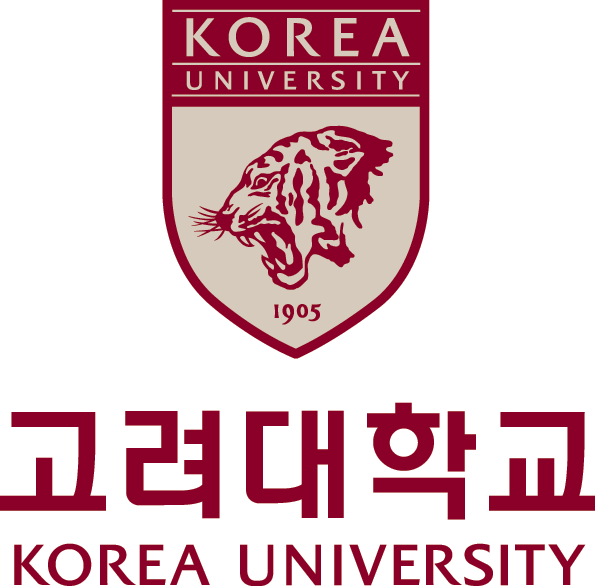 Request for Doctoral Dissertation Submission ExtensionReasons for Extension Request & Period of ExtensionI hereby request for Doctoral Dissertation submission extension with the following documents:① Reasons for Extension Request, ② Supporting Evidence Document, ③ Official Transcript20 yy. mm. dd.Candidate Name:            (Signature)Supervisor Name:            (Signature)※ The approval result of Doctoral Dissertation submission extension will be decided by the GSIS Board and it will be notified by email.Degree: PhD inDept./Major:Name in Full:Name in Full:Mobile:Email:Date of (Expected) Course Completion:Date of Qualification Exam PassedGeneral Exam:English Exam:Second Language Exam:Date of Entrance:Date of Entrance:Date of Submission Deadline: YYYY/MM/DDDoctoral Dissertation must be submitted within 10 years fromThe date of entrance.Date of Submission Deadline: YYYY/MM/DDDoctoral Dissertation must be submitted within 10 years fromThe date of entrance.Reason for Extension (Obligatory) Military Service Childbirth Long-term Overseas Stay Public Service Training OthersPeriod of ExtensionYYYY/MM/DDOthers: 1 Chance, Within 2 Years